     В соответствия приказа Министерства транспорта Российской Федерации от 06.09.2021 №298 «О внесении изменений в приказы Министерства транспорта Российской Федерации от 21 сентября 2016 г. №272 и от 5 июня 2019 г. №167 (далее – Приказ) №298, администрация Малояушского сельского поселения Вурнарского района Чувашской Республики ПОСТАНОВЛЯЕТ:1.Признать утратившим силу  Постановление администрации Малояушского сельского поселения Вурнарского района Чувашской Республики от 27.06.2018  г. № 36 «Об утверждении Положения о порядке осуществления муниципального контроля за обеспечением сохранности автомобильных дорог местного значения в границах населенных пунктов Малояушского сельского поселения Вурнарского района Чувашской Республики».      2. Настоящее постановление вступает в силу после его официального опубликования.Глава  Малояушского сельского поселения Вурнарского района Чувашской Республики                                                                                         С.К.ВолковЧĂВАШ РЕСПУБЛИКИВАРНАР РАЙОНĚ 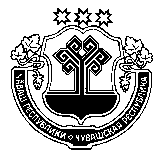 ЧУВАШСКАЯ РЕСПУБЛИКА ВУРНАРСКИЙ РАЙОН  КЕСЕН КИПЕКЯЛ ПОСЕЛЕНИЙЕНАДМИНИСТРАЦИЕ ЙЫШАНУ«25» кăрлач  2022г.   №4                  К,+,Н КИПЕК салиАДМИНИСТРАЦИЯ МАЛОЯУШСКОГО СЕЛЬСКОГОПОСЕЛЕНИЯ ПОСТАНОВЛЕНИЕ«25» января  2022г.   № 4                с. Малые ЯушиО признании утратившим силу  постановления администрации Малояушского сельского поселения Вурнарского района Чувашской Республики от 27.06.2018 г. №36 «Об утверждении Положения о порядке осуществления муниципального контроляза обеспечением сохранности автомобильныхдорог местного значения в границах населенныхпунктов Малояушского сельского поселения   Вурнарского района Чувашской Республики»